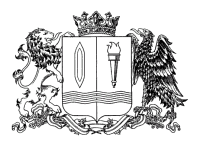 ПРАВИТЕЛЬСТВО ИВАНОВСКОЙ ОБЛАСТИПОСТАНОВЛЕНИЕПриложение к постановлениюПравительства Ивановской областиот ____________________ № _____-пПриложение к постановлениюПравительства Ивановской областиот 19.05.2011 № 165-пП О Р Я Д О Кпредоставления субсидий на государственную поддержку сельскохозяйственного производства1. Общие положения1.1. Настоящий Порядок определяет общие положения
о предоставлении субсидий на государственную поддержку сельскохозяйственного производства (далее - субсидии), порядок проведения отбора получателей субсидий (далее - отбор), условия 
и порядок предоставления субсидий, требования к отчетности, требования об осуществлении контроля за соблюдением условий, целей и порядка предоставления субсидий и ответственности за их нарушение.1.2. Субсидии предоставляются в целях реализации подпрограммы «Техническая и технологическая модернизация, инновационное развитие» государственной программы Ивановской области «Развитие сельского хозяйства и регулирование рынков сельскохозяйственной продукции, сырья и продовольствия Ивановской области», утвержденной постановлением Правительства Ивановской области от 13.11.2013 
№ 451-п:а) на компенсацию части первоначального взноса по приобретению предметов лизинга;б) на компенсацию части затрат на приобретение сельскохозяйственной техники и технологического оборудования;в) на информационно-консультативное обслуживание сельскохозяйственных товаропроизводителей.Субсидии предоставляются на компенсацию части затрат (без учета налога на добавленную стоимость), понесенных в текущем финансовом году, а также в предшествующем финансовом году в случае непредоставления соответствующей субсидии в предшествующем финансовом году на возмещение указанных затрат, понесенных в предшествующем финансовом году.Для получателей средств, использующих право на освобождение 
от исполнения обязанностей налогоплательщика, связанных с исчислением и уплатой налога на добавленную стоимость, возмещение части затрат осуществляется исходя из суммы расходов на приобретение товаров (работ, услуг), включая сумму налога на добавленную стоимость.1.3. Предоставление субсидии осуществляется в пределах объема бюджетных ассигнований, предусмотренных на эти цели в областном бюджете на соответствующий финансовый год (соответствующий финансовый год и плановый период), и лимитов бюджетных обязательств, утвержденных главному распорядителю как получателю бюджетных средств - Департаменту сельского хозяйства и продовольствия Ивановской области (далее - Департамент).1.4. К категории получателей субсидий, имеющих право
на получение субсидий относятся юридические лица (за исключением государственных (муниципальных) учреждений), включая юридические лица, обособленные подразделения которых находятся на территории Ивановской области, и индивидуальные предприниматели, ведущие производственную деятельность на территории Ивановской области, признаваемые сельскохозяйственными товаропроизводителями 
в соответствии с Федеральным законом от 29.12.2006 № 264-ФЗ 
«О развитии сельского хозяйства».Критерием отбора получателей субсидий является соответствие участника отбора требованиям к участникам отбора, установленным пунктами 2.2 и 2.2.1 настоящего Порядка.1.5. Отбор проводится Департаментом путем запроса предложений на основании предложений (заявок), направленных участниками отбора для участия в отборе, исходя из соответствия участника отбора категориям и критериям отбора, установленным пунктом 1.4 настоящего Порядка, 
и очередности поступления предложений (заявок) на участие в отборе.1.6. При формировании проекта закона об областном бюджете
на соответствующий финансовый год и на плановый период (проекта закона о внесении изменений в закон об областном бюджете
на соответствующий финансовый год и на плановый период) сведения
о субсидии размещаются на едином портале бюджетной системы Российской Федерации в информационно-телекоммуникационной сети Интернет (далее - единый портал).2. Порядок проведения отбора2.1. Департамент не позднее 1 ноября текущего финансового года, при наличии лимитов бюджетных обязательств, доведенных до Департамента как получателя средств областного бюджета на цели, указанные в пункте 1.2 настоящего Порядка, обеспечивает размещение на едином портале, а также на официальном сайте Департамента в информационно-телекоммуникационной сети «Интернет» объявления о проведении отбора с указанием:а) сроков проведения отбора, а также информации о возможности проведения нескольких этапов отбора с указанием сроков и порядка их проведения (при необходимости);б) даты начала подачи или окончания приема предложений (заявок) участников отбора, которая не может быть ранее 30-го календарного дня, следующего за днем размещения объявления о проведении отбора;в) наименования, места нахождения, почтового адреса, адреса электронной почты Департамента;г) результатов предоставления субсидии, указанных в пункте 3.6 настоящего Порядка;д) доменного имени, и (или) сетевого адреса, и (или) указателей страниц сайта в информационно-телекоммуникационной сети «Интернет», на котором обеспечивается проведение отбора;е) требований к участникам отбора, в соответствии с пунктами 2.2 
и 2.2.1 настоящего Порядка, и перечня документов, представляемых участниками отбора для подтверждения их соответствия указанным требованиям;ж) порядка подачи заявок участниками отбора и требований, предъявляемых к форме и содержанию заявок, подаваемых участниками отбора, указанных в подпункте «а» пункта 2.3 настоящего Порядка;з) порядка отзыва заявок участников отбора, порядка возврата заявок участников отбора, определяющего в том числе основания для возврата заявок участников отбора, порядка внесения изменений в заявки участников отбора;и) правил рассмотрения и оценки заявок участников отбора 
в соответствии с разделом 2 настоящего Порядка;к) порядка предоставления участникам отбора разъяснений положений объявления о проведении отбора, даты начала и окончания срока такого предоставления;л) срока, в течение которого победитель (победители) отбора должен подписать соглашение;м) условий признания победителя (победителей) отбора уклонившимся от заключения соглашения;н) даты размещения результатов отбора на едином портале, а также 
на официальном сайте Департамента в информационно-телекоммуникационной сети «Интернет».2.2. Требования, которым должны соответствовать участники отбора на первое число месяца, в котором в Департамент представляются документы, указанные в пункте 2.3 настоящего Порядка:а) у участника отбора должна отсутствовать просроченная задолженность по возврату в бюджет Ивановской области субсидий, бюджетных инвестиций, предоставленных в том числе в соответствии 
с иными правовыми актами, а также иная просроченная (неурегулированная) задолженность по денежным обязательствам перед Ивановской областью;б) участники отбора - юридические лица не должны находиться
в процессе реорганизации (за исключением реорганизации в форме присоединения к юридическому лицу, являющемуся участником отбора, другого юридического лица), ликвидации, в отношении них не введена процедура банкротства деятельность участника отбора не приостановлена в порядке, предусмотренном законодательством Российской Федерации,
а участники отбора - индивидуальные предприниматели не должны прекратить деятельность в качестве индивидуального предпринимателя;в) участники отбора не должны являться иностранными юридическими лицами, а также российскими юридическими лицами,
в уставном (складочном) капитале которых доля участия иностранных юридических лиц, местом регистрации которых является государство
или территория, включенные в утвержденный Министерством финансов Российской Федерации перечень государств и территорий, предоставляющих льготный налоговый режим налогообложения и (или) не предусматривающих раскрытия и предоставления информации при проведении финансовых операций (офшорные зоны), в совокупности превышает 50 процентов;г) участники отбора не должны получать средства из бюджета Ивановской области на основании иных нормативных правовых актов Ивановской области на цели, установленные пунктом 1.2 настоящего Порядка;2.2.1. Иные требования к участникам отбора:а) участники отбора должны представить в Департамент отчетность о достижении показателя, необходимого для достижения результата предоставления субсидии, за отчетный финансовый год в соответствии 
с разделом 4 настоящего Порядка, в случае, если соответствующие субсидии предоставлялись в отчетном финансовом году;б) участники отбора должны отвечать требованиям и условиям, установленным настоящим Порядком для соответствующего вида субсидии;в) по направлению, указанному в подпункте «а» пункта 1.2 настоящего Порядка, участники отбора должны:- приобретать новую сельскохозяйственную технику, специализированный транспорт и технологическое оборудование или приобретать предметы лизинга на вторичном рынке с датой выпуска не более 3 лет, для тракторов мощностью свыше 290 л.с. - не более 6 лет; датой приобретения считается дата оформления приемо-сдаточного акта;- приобретать сельскохозяйственную технику, специализированный автотранспорт и технологическое оборудование, установленное Общероссийским классификатором продукции по видам экономической деятельности (ОКПД2) ОК 034-2014, утвержденным приказом Росстандарта от 31.01.2014 № 14-ст, по номенклатуре, определенной соответствующими кодами;г) по направлению, указанному в подпункте «б» пункта 1.2 настоящего Порядка, участники отбора должны:- приобретать новую сельскохозяйственную технику 
и технологическое оборудование либо сельскохозяйственную технику 
и технологическое оборудование, дата выпуска которых не превышает 3 лет, за исключением техники и оборудования, приобретаемых на цели предоставления субсидий, предоставляемых в соответствии 
с постановлением Правительства Ивановской области 
от 05.12.2018 № 347-п «Об утверждении Порядка предоставления субсидий на возмещение части прямых понесенных затрат на создание и (или) модернизацию объектов агропромышленного комплекса»;- реализовывать инвестиционные проекты, одобренные 
к реализации комиссией по инвестиционным проектам, реализуемым на территории Ивановской области, созданной в соответствии 
с постановлением Правительства Ивановской области от 09.01.2018 № 1-п «О создании комиссии по инвестиционным проектам, реализуемым на территории Ивановской области». Субсидии предоставляются при условии фактического вложения 50% объема заявленных инициатором проекта инвестиций на приобретение сельскохозяйственной техники 
и технологического оборудования, на дату подачи заявления для предоставления субсидии.- приобретать сельскохозяйственную технику у производителей сельскохозяйственной техники, получивших субсидии из федерального бюджета в соответствии с постановлением Правительства Российской Федерации от 27.12.2012 № 1432 «Об утверждении Правил предоставления субсидий производителям сельскохозяйственной техники»;д) по направлению, указанному в подпункте «в» пункта 1.2 настоящего Порядка, участники отбора должны:- осуществлять переподготовку и повышение квалификации руководителей и специалистов сельскохозяйственных товаропроизводителей (далее - образовательные услуги), осуществляемые на основании договоров, заключаемых с образовательными организациями, имеющими лицензии на осуществление образовательной деятельности по следующим образовательным программам:реализация основной программы профессионального обучения - программы переподготовки рабочих, служащих;реализация основной программы профессионального обучения - программы повышения квалификации рабочих, служащих;реализация дополнительных профессиональных программ повышения квалификации;реализация дополнительных профессиональных программ профессиональной переподготовки;- оказывать информационно-консультативные услуги 
в сельскохозяйственном производстве, предоставляемые сельскохозяйственным товаропроизводителям на основании договоров;е) участники отбора должны относиться к категории получателей субсидий, имеющих право на получение субсидий, установленной пунктом 1.4 настоящего Порядка.2.3. Для участия в отборе участники отбора представляют 
в Департамент: а) предложение (заявку) по форме согласно приложению 1 
к настоящему Порядку;б) справку-расчет на предоставление субсидий произвольной формы, если форма справки-расчета для соответствующего вида субсидии не установлена настоящим Порядком;в) копию уведомления налогового органа об использовании права на освобождение от исполнения обязанностей налогоплательщика, связанных с исчислением и уплатой налога на добавленную стоимость, с отметкой налогового органа о получении уведомления (для участников отбора, указанных в абзаце шестом пункта 1.2 настоящего Порядка);г) копию отчета об отраслевых показателях деятельности организаций агропромышленного комплекса за отчетный финансовый год по форме № 6-АПК (за исключением сельскохозяйственных товаропроизводителей, указанных в пунктах 2 и 3 части 2 статьи 3 Федерального закона от 29.12.2006 № 264-ФЗ «О развитии сельского хозяйства»);д) проект соглашения о предоставлении субсидий по установленной в соответствии с пунктом 3.5.1 настоящего Порядка форме, подписанный участником отбора, в 2 экземплярах;е) для предоставления субсидий по направлению, указанному 
в подпункте «а» пункта 1.2 настоящего Порядка:- копию договора лизинга (сублизинга);- копию счета на оплату первоначального взноса или соответствующее положение в договоре лизинга (сублизинга), позволяющее произвести оплату первоначального взноса в соответствии 
с пунктом 3.2.1 настоящего Порядка;- копию платежного документа об оплате первоначального взноса заявителем;- копию приемо-сдаточного акта;- копию инвентарной карточки учета по форме № ОС-6 (утверждена постановлением Госкомстата России от 21.01.2003 № 7);- копию паспорта предмета лизинга, выданного заводом-изготовителем или торговой организацией;- копию формы отчетности о финансово-экономическом состоянии товаропроизводителей агропромышленного комплекса за предыдущий год, утверждаемой приказом Министерства сельского хозяйства Российской Федерации за отчетный год: форма № 2 «Отчет о прибылях и убытках»  - для сельскохозяйственных организаций и форма № 1-КФХ «Информация 
о производственной деятельности крестьянских (фермерских) хозяйств» - для крестьянских (фермерских) хозяйств;ж) для предоставления субсидий по направлению, указанному 
в подпункте «б» пункта 1.2 настоящего Порядка:- копию договора купли-продажи сельскохозяйственной техники 
и технологического оборудования;- копию счета на оплату полной стоимости сельскохозяйственной техники и технологического оборудования;- копию платежного документа об оплате полной стоимости сельскохозяйственной техники и технологического оборудования получателем субсидий;- копию акта приемки-передачи сельскохозяйственной техники 
и технологического оборудования;- копию инвентарной карточки учета по форме № ОС-6 (утверждена постановлением Госкомстата России от 21.01.2003 № 7);- копию паспорта сельскохозяйственной техники и технологического оборудования, выданного заводом-изготовителем или торговой организацией;з) для предоставления субсидий по направлению, указанному 
в подпункте «в» пункта 1.2 настоящего Порядка:- копию договора на оказание образовательных или информационно-консультативных услуг;- копию акта выполненных работ с указанием конкретных результатов, достигнутых в производстве в связи с оказанием информационно-консультативных услуг;- копию счета-фактуры на оказанные услуги;- копию лицензии образовательной организации, предоставившей образовательные услуги;- копию документа, подтверждающего оплату заявителем оказанных образовательных или информационно-консультативных услуг.2.4. Копии представляемых документов заверяются заявителями:юридическими лицами - подписью руководителя и печатью юридического лица (при наличии печати);индивидуальными предпринимателями - подписью индивидуального предпринимателя. Ответственность за достоверность представляемых документов несут участники отбора.2.5. Порядок рассмотрения Департаментом предложений (заявок) участников отбора на предмет их соответствия установленным
в объявлении о проведении отбора требованиям.Департамент рассматривает документы в срок, не превышающий 15 рабочих дней со дня их представления в Департамент, в следующем порядке:а) в день получения документов, указанных в пункте 2.3 настоящего Порядка, осуществляется их регистрация в порядке поступления
в журнале регистрации, который нумеруется, прошнуровывается
и скрепляется печатью Департамента;б) Департамент в течение 2 рабочих дней со дня получения документов, представленных участниками отбора в соответствии
с пунктом 2.3 настоящего Порядка, в порядке межведомственного информационного взаимодействия запрашивает следующие сведения 
в государственных органах, органах местного самоуправления 
и подведомственных государственным органам или органам местного самоуправления организациях, в распоряжении которых находятся документы в соответствии с нормативными правовыми актами Российской Федерации, нормативными правовыми актами Ивановской области, муниципальными правовыми актами:- сведения из Единого государственного реестра юридических лиц (для юридических лиц);- сведения из Единого государственного реестра индивидуальных предпринимателей (для индивидуальных предпринимателей).Участники отбора вправе представить документы, содержащие сведения, указанные в настоящем подпункте, по собственной инициативе.в) Департамент осуществляет проверку документов и принимает одно из следующих решений:- о предоставлении субсидии участнику отбора;- об отклонении предложения (заявки) участника отбора;- об отказе в предоставлении субсидии по основаниям, указанным в пункте 3.3 настоящего Порядка;г) в случае принятия решения о предоставлении субсидии Департамент включает участника отбора в реестр получателей субсидии и заключает с ним соглашение о предоставлении субсидий в порядке, установленном пунктом 3.5 настоящего Порядка;д) в случае принятия решения об отклонении предложения (заявки) участника отбора Департамент направляет участнику отбора письменное уведомление об отклонении предложения (заявки) участника отбора с указанием причин для отклонения предложения (заявки) в соответствии с основаниями, установленными пунктом 2.7 настоящего Порядка;е) в случае принятия решения об отказе в предоставлении субсидии по основаниям, указанным в пункте 3.3 настоящего Порядка, в течение 10 рабочих дней со дня истечения срока, указанного в абзаце втором настоящего пункта, направляет участнику отбора письменное уведомление об отказе в предоставлении субсидии с указанием причин в соответствии 
с основаниями, установленными пунктом 3.3 настоящего Порядка.2.6. Информация о результатах рассмотрения предложений (заявок) участников отбора размещается на едином портале, а также
на официальном сайте Департамента в информационно-телекоммуникационной сети Интернет в срок, не превышающий 10 рабочих дней со дня включения участника отбора в реестр получателей субсидии в соответствии с подпунктом «г» пункта 2.5 настоящего Порядка.Информация о результатах рассмотрения предложений (заявок) размещаемая на едином портале, а также на официальном сайте Департамента в информационно-телекоммуникационной сети Интернет включает следующие сведения:дата, время и место проведения рассмотрения предложений (заявок);информация об участниках отбора, предложения (заявки) которых были рассмотрены;информация об участниках отбора, предложения (заявки) которых были отклонены, с указанием причин их отклонения, в том числе положений объявления о проведении отбора, которым не соответствуют такие предложения (заявки);наименование получателя (получателей) субсидии, с которым заключается соглашение, и размер предоставляемой ему субсидии.2.7. Основания для отклонения предложения (заявки) участника отбора на стадии рассмотрения и оценки предложений (заявок):а) несоответствие участника отбора требованиям, установленным пунктами 2.2 и 2.2.1 настоящего Порядка;б) несоответствие представленных участником отбора предложений (заявок) и документов требованиям к предложениям (заявкам) участников отбора, установленным в объявлении о проведении отбора;в) недостоверность представленной участником отбора информации, в том числе информации о месте нахождения и адресе юридического лица;г) подача участником отбора предложения (заявки) после даты
и (или) времени, определенных для подачи предложений (заявок).2.8. Отклонение предложения (заявки) не является препятствием для повторного направления участником отбора предложения (заявки)
в случае устранения причин, послуживших основанием для отклонения предложения (заявки) участника отбора.Повторное направление предложения (заявки) после устранения причин, послуживших основанием для отклонения предложения (заявки), и последующее рассмотрение предложения (заявки) осуществляется
в порядке, установленном пунктами 2.3 - 2.5 настоящего Порядка.3. Условия и порядок предоставления субсидий3.1. Субсидия предоставляется при условии соответствия получателя субсидии требованиям, установленным пунктами 2.2 и 2.2.1 настоящего Порядка, а также при условии заключения соглашения о предоставлении субсидии (далее - соглашение) в порядке, установленном пунктом 3.5 настоящего Порядка.Решение о предоставлении субсидии принимается в порядке очередности регистрации заявлений в журнале регистрации.3.2 Размер субсидии.3.2.1. Размер субсидии для предоставления субсидий по направлению, указанному в подпункте «а» пункта 1.2 настоящего Порядка, 
составляет 70% от суммы первоначального взноса на основании договора лизинга (сублизинга).Размер предоставляемой субсидии на одного получателя субсидий определяется в зависимости от объема реализованной сельскохозяйственной продукции, оказания услуг, выполнения работ за отчетный год в следующих размерах:не более 1000 тыс. рублей в год - при объеме реализованной продукции (работ, услуг) до 8 млн рублей за отчетный год;не более 8000 тыс. рублей в год - при объеме реализованной продукции (работ, услуг) от 8 млн до 45 млн рублей за отчетный год;не более 45000 тыс. рублей в год - при объеме реализованной продукции (работ, услуг) свыше 45 млн рублей за отчетный год.3.2.1.1. Под первоначальным взносом в соответствии с настоящим Порядком понимается первый единовременный платеж, предусматривающий авансовые выплаты без учета транспортных расходов, затрат по страхованию и регистрации, а также вознаграждения лизингодателю (сублизингодателю) за предметы лизинга.Размер первоначального взноса и номенклатура предметов лизинга, по которым предоставляется субсидия, определяются в соответствии 
с приложением 2 к настоящему Порядку.3.2.2. Размер субсидии для предоставления субсидий по направлению, указанному в подпункте «б» пункта 1.2 настоящего Порядка, определяется:- по ставке в размере 50% стоимости приобретенных сельскохозяйственной техники и технологического оборудования в рамках реализации инвестиционных проектов (абзац третий подпункта «г» пункта 2.2.1  настоящего Порядка).- по ставке в размере 25% стоимости сельскохозяйственной техники, приобретенной у производителей сельскохозяйственной техники, получивших субсидии из федерального бюджета в соответствии 
с постановлением Правительства Российской Федерации 
от 27.12.2012 № 1432 «Об утверждении Правил предоставления субсидий производителям сельскохозяйственной техники» (абзац четвертый подпункта «г» пункта 2.2.1  настоящего Порядка).3.2.3. Размер субсидии для предоставления субсидий по направлению, указанному в подпункте «в» пункта 1.2 настоящего Порядка, составляет 60% от фактической стоимости затрат на оплату образовательных и информационно-консультативных услуг 
в сельскохозяйственном производстве в соответствии с заключенными договорами.3.2.3.1. Информационно-консультативные услуги, оказываемые сельскохозяйственному товаропроизводителю по темам одного направления развития отрасли, субсидируются не более 2 лет подряд.3.3. Основания для отказа получателю субсидии в предоставлении субсидии:а) несоответствие представленных получателем субсидии документов требованиям, определенным в соответствии с подпунктами «д» и «е» пункта 2.1 настоящего Порядка;б) непредставление (представление не в полном объеме) документов, указанных в пункте 2.3 настоящего Порядка;в) установление факта недостоверности представленной получателем субсидии информации.3.4. Меры ответственности за нарушение условий, целей и порядка предоставления субсидий.3.4.1. В случае нарушения получателем субсидии условий, установленных при их предоставлении, выявленного по фактам проверок, проведенных Департаментом или органом государственного финансового контроля Ивановской области, сумма предоставленной субсидии подлежит возврату в размере 100%.3.4.2. В случае недостижения получателем субсидии показателя, необходимого для достижения результата предоставления субсидии, устанавливаемых Департаментом в соглашении в соответствии с пунктом 3.6.2 настоящего Порядка, сумма субсидии подлежит возврату из расчета 1% размера полученной субсидии за каждый процентный пункт снижения значения выполнения получателем субсидии показателя, необходимого для достижения результата предоставления субсидии.3.4.3. В случае установления фактов, указанных в пунктах 3.4.1 или 3.4.2 настоящего Порядка, возврат субсидии осуществляется в доход областного бюджета в соответствии с бюджетным законодательством Российской Федерации.3.4.4. Департамент в течение 30 календарных дней со дня установления фактов, указанных в пунктах 3.4.1 или 3.4.2 настоящего Порядка, направляет получателю субсидии письменное уведомление 
о необходимости возврата суммы субсидии с указанием причины, послужившей основанием для возврата субсидии, и реквизитов для перечисления денежных средств.Получатель субсидии в течение 30 календарных дней со дня получения письменного уведомления о необходимости возврата суммы субсидии обязан произвести возврат суммы субсидии.При отказе получателя субсидии произвести возврат суммы субсидии в добровольном порядке сумма субсидии взыскивается в судебном порядке в соответствии с законодательством Российской Федерации.3.5 Условия и порядок заключения между Департаментом
и получателем субсидии соглашения, дополнительного соглашения 
к соглашению (далее - дополнительное соглашение).3.5.1. Соглашение (дополнительное соглашение) заключается
в соответствии с типовой формой, утвержденной Департаментом финансов Ивановской области, и размещается на официальном сайте Департамента 
в информационно-телекоммуникационной сети «Интернет».Уполномоченное на подписание соглашения должностное лицо Департамента подписывает соглашение, представленное заявителем 
в соответствии с подпунктом «д» пункта 2.3 настоящего Порядка, и один экземпляр подписанного соглашения направляется получателю субсидии в течение срока, указанного в абзаце втором пункта 2.5 настоящего Порядка.Направление получателю субсидии заключенного соглашения является его уведомлением о принятии Департаментом решения о предоставлении субсидии. При изменении условий соглашения в случаях, предусмотренных соглашением, Департамент в течение 10 рабочих дней формирует проект дополнительного соглашения и направляет его для подписания получателем субсидии.3.5.2. Соглашение заключается при условии принятия Департаментом решения, указанного в абзаце втором подпункта «в» пункта 2.5 настоящего Порядка.В соглашение включается условие о согласовании новых условий соглашения или о расторжении соглашения при недостижении согласия по новым условиям в случае уменьшения Департаменту ранее доведенных лимитов бюджетных обязательств, указанных в пункте 1.3 настоящего Порядка, приводящего к невозможности предоставления субсидии 
в размере, определенном в соглашении.3.6. Результат предоставления субсидий и показатель, необходимый для достижения результата предоставления субсидии.3.6.1. Результатом предоставления субсидии по направлениям, предусмотренным подпунктами «а» и «б» пункта 1.2 настоящего Порядка, является количество приобретенной новой техники сельскохозяйственными товаропроизводителями.3.6.2. Результатом предоставления субсидии по направлению, предусмотренному подпунктом «в» пункта 1.2 настоящего Порядка, является количество сельскохозяйственных товаропроизводителей, получивших субсидии из областного бюджета на информационно-консультативное обслуживание.3.6.3. Показателем, необходимым для достижения результата предоставления субсидии по направлениям, предусмотренным подпунктами «а» и «б» пункта 1.2 настоящего Порядка, является количество штук.3.6.4. Показателем, необходимым для достижения результата предоставления субсидии по направлению, предусмотренному подпунктом «в» пункта 1.2 настоящего Порядка, является количество единиц.3.6.5. Департамент устанавливает в соглашении конкретное значение показателя, необходимого для достижения результата, в соответствии с пунктами 3.6.1 и 3.6.2 настоящего Порядка.3.7. Перечисление субсидий получателям субсидий на расчетные счета, открытые ими в учреждениях Центрального банка Российской Федерации или кредитных организациях, осуществляется не позднее 10 рабочего дня после принятия Департаментом решения 
о предоставлении субсидий.4. Требования к отчетности4.1. Получатели субсидии в срок до 10 января года, следующего за отчетным годом предоставления субсидии, представляют в Департамент отчет о достижении значений результата предоставления субсидии 
и показателя, необходимого для достижения результата предоставления субсидии, установленных в соответствии с пунктами 3.6.1 и 3.6.2 настоящего Порядка, по форме, определенной типовой формой соглашения, установленной Департаментом финансов Ивановской области.4.2. Департамент вправе устанавливать в соглашении сроки
и формы дополнительной отчетности, представляемой получателями субсидии.5. Требования об осуществлении контроля за соблюдениемусловий, целей и порядка предоставления субсидийи ответственности за их нарушение5.1. Департамент и орган государственного финансового контроля Ивановской области осуществляют проверку соблюдения условий, целей и порядка предоставления субсидии получателями субсидии.Выражение согласия получателя субсидии на осуществление указанных в настоящем пункте проверок осуществляется путем подписания соглашения.5.2. В случае нарушения получателем субсидии условий, установленных при предоставлении субсидии, выявленного в том числе по фактам проверок, проведенных Департаментом и органом государственного финансового контроля Ивановской области, а также
в случае недостижения значений результата предоставления субсидии
и показателя, необходимого для достижения результата предоставления субсидии, установленных в соответствии с пунктами 3.6.1 и 3.6.2 настоящего Порядка, субсидия подлежит возврату в бюджет Ивановской области в порядке, определенном пунктом 3.4 настоящего Порядка.Приложение 1к Порядкупредоставления субсидийна государственную поддержку 
сельскохозяйственного производстваВ Департамент сельского хозяйстваи продовольствия Ивановской областиПредложение (заявка).Прошу предоставить государственную поддержку в соответствии
с Порядком предоставления субсидий на государственную поддержку сельскохозяйственного производства, утвержденным постановлением Правительства Ивановской области от 19.05.2011 № 165-п (далее - Порядок), в виде субсидии на *____________________________________ ___________________________________________________________________________Полное наименование заявителя:____________________________________ ___________________________________________________________________________Юридический адрес, телефон, e-mail заявителя:________________________________________________________________________________________Почтовый адрес заявителя: ________________________________________________________________________________________________________Место нахождения обособленного подразделения на территории Ивановской области**: ____________________________________________________________________________________________________________КПП при постановке на учет заявителя в налоговом органе по месту нахождения обособленного подразделения____________________________Платежные реквизиты заявителя: ИНН ______________________________ОГРН (ОГРНИП) _____________________ КПП ______________________ОКТМО _______________________ ОКВЭД__________________________Наименование кредитной организации: ______________________________р/с ___________________________ к/с _______________________________БИК ___________________________Перечень прилагаемых документов:- _______________________________________________________________;- _______________________________________________________________;- _______________________________________________________________.Подтверждаю достоверность сведений, указанных
в представленных документах.	Подтверждаю, что на первое число месяца, в котором представляются настоящее предложение (заявка) с прилагаемыми документами:а) у участника отбора отсутствует просроченная задолженность по возврату в бюджет Ивановской области субсидий, бюджетных инвестиций, предоставленных в том числе в соответствии с иными правовыми актами, 
а также иная просроченная (неурегулированная) задолженность по денежным обязательствам перед Ивановской областью;б) участник отбора - юридическое лицо не находится
в процессе реорганизации (за исключением реорганизации в форме присоединения к юридическому лицу, являющемуся участником отбора, другого юридического лица), ликвидации, в отношении него не введена процедура банкротства деятельность участника отбора не приостановлена в порядке, предусмотренном законодательством Российской Федерации,
а участник отбора - индивидуальный предприниматель не должен прекратить деятельность в качестве индивидуального предпринимателя;в) участник отбора не является иностранным юридическим лицом, 
а также российским юридическим лицом, в уставном (складочном) капитале которого доля участия иностранных юридических лиц, местом регистрации которых является государство или территория, включенные 
в утвержденный Министерством финансов Российской Федерации перечень государств и территорий, предоставляющих льготный налоговый режим налогообложения и (или) не предусматривающих раскрытия 
и предоставления информации при проведении финансовых операций (офшорные зоны), в совокупности превышает 50 процентов;г) участник отбора не получает средства из бюджета Ивановской области на основании иных нормативных правовых актов Ивановской области на цели, установленные пунктом 1.2 настоящего Порядка. В году, в котором произведены затраты, связанные 
с первоначальным взносом по приобретению предметов лизинга (приобретением сельскохозяйственной техники и технологического оборудования, информационно-консультативным обслуживанием сельскохозяйственных товаропроизводителей), заявитель
использовал/не использовал право на освобождение от исполнения 

обязанностей налогоплательщика, связанных с исчислением и уплатой налога на добавленную стоимость.Участник отбора дает согласие на публикацию (размещение) 
в информационно-телекоммуникационной сети «Интернет» информации об участнике отбора, о подаваемом участником отбора предложении (заявке), иной информации об участнике отбора, связанной 
с соответствующим отбором.Участник отбора дает согласие на передачу и обработку персональных данных в соответствии с законодательством Российской Федерации (для физических лиц).Руководитель __________________                   _________________________                                  (подпись)                                  (расшифровка подписи)М.П. (при наличии печати)Регистрационный номер и дата регистрации заявления:№ _____________________ от ___________________ 20__ г.     (заполняется Департаментом сельского хозяйства         и продовольствия Ивановской области)* Указывается цель предоставления субсидии в соответствии
с пунктом 1.2 Порядка.** В случае, если заявителем является юридическое лицо, обособленное подразделение которого находится на территории Ивановской области.Приложение 2к Порядкупредоставления субсидийна государственную поддержку 
сельскохозяйственного производстваРАЗМЕРпервоначального взноса и номенклатура предметов лизинга,по которым предоставляется субсидия, в соответствиис Общероссийским классификатором продукции по видамэкономической деятельности (ОКПД2) ОК 034-2014,утвержденным приказом Росстандарта от 31.01.2014 № 14-ст1. Первоначальный взнос в размере 35% стоимости:28.30.23.110 - Тракторы сельскохозяйственные колесные с мощностью двигателя более 59 кВт (кроме тракторов МТЗ-80, МТЗ-82, МТЗ-82.1);28.30.23.120 - Тракторы сельскохозяйственные гусеничные 
с мощностью двигателя более 59 кВт;28.30.31.110 - Плуги общего назначения с количеством корпусов свыше 6;28.30.31.129 - Плуги прочие, не включенные в другие группировки, 
с количеством корпусов свыше 6;28.30.32.112 - Бороны дисковые шириной захвата более 6 метров;28.30.33.110 - Сеялки (посевные комплексы);28.30.51.000 - Косилки самоходные;28.30.54.110 - Комбайны картофелеуборочные;28.30.54.120 - Машины для уборки и первичной обработки свеклы 
и других корнеплодов;28.30.59.111 - Комбайны зерноуборочные;28.30.59.120 - Машины для уборки и первичной обработки кукурузы;28.30.59.143 - Машины для уборки и первичной обработки льна;28.30.59.144 - Машины для уборки и первичной обработки конопли 
и кенафа;28.30.59.190 - Комбайны кормоуборочные;28.30.70 - Прицепы и полуприцепы самозагружающиеся или саморазгружающиеся для сельского хозяйства грузоподъемностью свыше 15 т;28.30.82.110 - Установки доильные (доильные залы, системы роботизированного доения);28.30.82.120 - Аппараты доильные;28.30.83.120 - Измельчители грубых и сочных кормов;28.30.83.140 - Смесители кормов;28.30.86.130 - Оборудование для лесного хозяйства, не включенное 
в другие группировки;28.92.25.000 - Погрузчики фронтальные одноковшовые самоходные;28.92.27.120 - Погрузчики одноковшовые самоходные прочие;28.93.12 - Оборудование для обработки и переработки молока;28.93.13.111 - Сепараторы зерноочистительные;28.93.13.112 - Аспираторы и сортирующие устройства;28.93.13.133 - Машины плющильные;28.93.13.141 - Машины для дробления зерна, кукурузных початков, жмыха и микроэлементов;28.93.16 - Сушилки для сельскохозяйственных продуктов;28.93.17 - Оборудование для промышленной переработки или производства пищевых продуктов или напитков, включая жиры и масла, не включенное в другие группировки;28.93.17.170 - Оборудование для переработки мяса или птицы;28.93.17.240 - Оборудование для экстракции или приготовления животных или нелетучих растительных жиров и масел;28.93.17.290 - Оборудование для промышленного приготовления или производства пищевых продуктов прочее, не включенное в другие группировки;28.93.20 - Машины для очистки, сортировки или калибровки семян, зерна или сухих бобовых культур.2. Первоначальный взнос в размере 15% стоимости:22.19.73.140 - Покрытия и маты (коврики) из вулканизированной пористой резины напольные;27.11.3 - Установки генераторные электрические и вращающиеся преобразователи;27.11.31.000 - Установки генераторные с двигателями внутреннего сгорания с воспламенением от сжатия;27.52.13.000 - Воздухонагреватели или распределительные устройства для подачи горячего воздуха неэлектрические из черных металлов, не включенные в другие группировки;28.11.13.190 - Двигатели внутреннего сгорания поршневые 
с воспламенением от сжатия прочие, не включенные в другие группировки;28.22.17.190 - Подъемники и конвейеры пневматические и прочие непрерывного действия для товаров или материалов, не включенные 
в другие группировки;28.22.18.210 - Устройства загрузочные, специально разработанные для использования в сельском хозяйстве, навесные для сельскохозяйственных тракторов;28.22.18.220 - Погрузчики сельскохозяйственные прочие, кроме универсальных и навесных;28.22.18.221 - Погрузчики сельскохозяйственные специальные;28.22.18.222 - Зернопогрузчики;28.22.18.223 - Погрузчики сельскохозяйственные грейферные;28.22.18.224 - Свеклопогрузчики;28.22.18.230 - Загрузчики, разгрузчики сельскохозяйственные;28.22.18.231 - Загрузчики сельскохозяйственные;28.22.18.232 - Разгрузчики сельскохозяйственные;28.22.18.241 - Погрузчики для животноводческих ферм специальные;28.22.18.242 - Погрузчики для животноводческих ферм грейферные;28.22.18.243 - Навозопогрузчики;28.22.18.244 - Погрузчики-измельчители силоса и грубых кормов;28.22.18.245 - Стогометатели;28.22.18.246 - Погрузчики универсальные сельскохозяйственного назначения;28.22.18.249 - Погрузчики для животноводческих ферм прочие;28.22.18.250 - Загрузчики, разгрузчики для животноводческих ферм;28.22.18.253 - Загрузчики сухих и влажных кормов;28.25.13.110 - Оборудование холодильное и морозильное, кроме бытового оборудования;28.25.13.111 - Шкафы холодильные;28.25.13.112 - Камеры холодильные сборные;28.29.12.110 - Оборудование для фильтрования или очистки воды;28.29.31.111 - Весы транспортные;28.30.21.110 - Тракторы сельскохозяйственные колесные с мощностью двигателя не более 37 кВт;28.30.21.120 - Тракторы сельскохозяйственные гусеничные 
с мощностью двигателя не более 37 кВт;28.30.22.110 - Тракторы сельскохозяйственные колесные с мощностью двигателя от 37 кВт до 59 кВт;28.30.22.120 - Тракторы сельскохозяйственные гусеничные 
с мощностью двигателя от 37 кВт до 59 кВт;28.30.23.110 - Тракторы сельскохозяйственные колесные с мощностью двигателя более 59 кВт (МТЗ-80, МТЗ-82, МТЗ-82.1);28.30.31.110 - Плуги общего назначения с количеством корпусов до 6;28.30.31.129 - Плуги прочие, не включенные в другие группировки, 
с количеством корпусов до 6;28.30.32.111 - Бороны зубовые;28.30.32.112 - Бороны дисковые шириной захвата менее 6 метров;28.30.32.113 - Бороны сетчатые;28.30.32.119 - Бороны прочие;28.30.32.130 - Культиваторы;28.30.32.140 - Рыхлители;28.30.33.111 - Сеялки зерновые;28.30.33.112 - Сеялки зернотуковые;28.30.33.114 - Сеялки кукурузные;28.30.33.117 - Сеялки овощные;28.30.33.119 - Сеялки прочие;28.30.33.120 - Сажалки;28.30.33.130 - Машины рассадопосадочные;28.30.34 - Разбрасыватели органических и минеральных удобрений;28.30.39 - Машины сельскохозяйственные для обработки почвы прочие;28.30.51 - Косилки (включая устройства режущие для установки на тракторе), не включенные в другие группировки;28.30.52 - Машины сеноуборочные;28.30.53 - Прессы для соломы или сена, включая пресс-подборщики;28.30.54.110 - Машины для уборки и первичной обработки картофеля;28.30.59.112 - Жатки рядковые;28.30.59.114 - Подборщики для зерновых, масличных, бобовых 
и крупяных культур;28.30.59.119 - Машины для уборки зерновых, масличных, бобовых 
и крупяных культур прочие;28.30.59.141 - Машины для уборки и первичной обработки овощей 
и бахчевых культур;28.30.59.190 - Машины для уборки урожая и обмолота прочие, не включенные в другие группировки;28.30.60 - Устройства механические для разбрасывания или распыления жидкостей или порошков, используемые в сельском хозяйстве или садоводстве;28.30.70 - Прицепы и полуприцепы самозагружающиеся или саморазгружающиеся для сельского хозяйства грузоподъемностью до 15 т;28.30.81.190 - Машины для очистки, сортировки прочих продуктов сельскохозяйственного производства, кроме семян, зерна и сухих бобовых культур;28.30.82.110 - Установки доильные (линейные доильные установки);28.30.83.110 - Дробилки для кормов;28.30.85 - Машины и оборудование для содержания птицы;28.30.86.110 - Оборудование для сельского хозяйства, не включенное 
в другие группировки;28.92.21.110 - Бульдозеры на гусеничных тракторах;28.92.26.110 - Экскаваторы самоходные одноковшовые;28.92.28.110 - Отвалы бульдозеров неповоротные;28.92.28.120 - Отвалы бульдозеров поворотные;28.93.11 - Сепараторы-сливкоотделители центробежные;28.93.17.120 - Оборудование для производства хлебобулочных изделий;29.10.41.111 - Автомобили грузовые с дизельным двигателем, имеющие технически допустимую максимальную массу не более 3,5 т;29.10.41.112 - Автомобили грузовые с дизельным двигателем, имеющие технически допустимую максимальную массу свыше 3,5 т, но не более 12 т;29.10.41.122 - Автосамосвалы с дизельным двигателем, имеющие технически допустимую максимальную массу свыше 3,5 т, но не более 12 т;29.10.41.123 - Автосамосвалы с дизельным двигателем, имеющие технически допустимую максимальную массу свыше 12 т;29.10.42.111 - Автомобили грузовые с бензиновым двигателем, имеющие технически допустимую максимальную массу не более 3,5 т;29.10.42.112 - Автомобили грузовые с бензиновым двигателем, имеющие технически допустимую максимальную массу свыше 3,5 т, но не более 12 т;29.10.43 - Автомобили-тягачи седельные для полуприцепов;29.10.44 - Шасси с установленными двигателями для автотранспортных средств;29.10.59.230 - Средства транспортные для перевозки нефтепродуктов;29.10.59.240 - Средства транспортные для перевозки пищевых жидкостей;29.10.59.280 - Средства транспортные - фургоны для перевозки пищевых продуктов;29.10.59.390 - Средства автотранспортные специального назначения прочие, не включенные в другие группировки;29.20.23.190 - Прицепы и полуприцепы прочие, не включенные 
в другие группировки;30.99.10 - Средства транспортные и оборудование прочие, не включенные в другие группировки.от _______________ № _______-пг. ИвановоО внесении изменения в постановление Правительства Ивановской области от 19.05.2011 № 165-п «Об утверждении Порядка предоставления субсидий на государственную поддержкусельскохозяйственного производства»В соответствии с постановлением Правительства Российской Федерации от 18.09.2020 № 1492 «Об общих требованиях к нормативным правовым актам, муниципальным правовым актам, регулирующим предоставление субсидий, в том числе грантов в форме субсидий, юридическим лицам, индивидуальным предпринимателям, а также физическим лицам - производителям товаров, работ, услуг, и о признании утратившими силу некоторых актов Правительства Российской Федерации и отдельных положений некоторых актов Правительства Российской Федерации», постановлением Правительства Ивановской области от 13.11.2013 № 451-п «Об утверждении государственной программы Ивановской области «Развитие сельского хозяйства 
и регулирование рынков сельскохозяйственной продукции, сырья 
и продовольствия Ивановской области», а также в целях уточнения отдельных положений Порядка предоставления субсидий на государственную поддержку сельскохозяйственного производства Правительство Ивановской области п о с т а н о в л я е т:Внести в постановление Правительства Ивановской области
от 19.05.2011 № 165-п «Об утверждении Порядка предоставления субсидий на государственную поддержку сельскохозяйственного производства» изменение, изложив приложение к постановлению в новой редакции (прилагается).ГубернаторИвановской областиС.С. Воскресенский